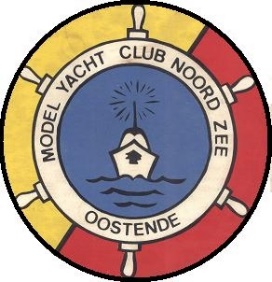 LIDGELD MYCNZO 2024Individueel:        Volwassenen 	(vanaf 18 jaar): 					35€
                                Jeugd 			(12-18 jaar): 					20€

Families:              1 Volwassene + 1 Jeugd: 							50€
                                2 Volwassenen + 1 Jeugd: 						75€
                                2 Volwassenen + 2 Jeugd: 						85€Betaling enkel via bankoverschrijving met vermelding: naam + lidgeld 2024
Bankrekeningnummer MYCNZO : BE07 9730 1176 9366 INSCHRIJVINGSFORMULIER 
Naam: _____________________________________ Voornaam: __________________                                           Geboortedatum: ______________________________                                                                  Adres: _________________________________________ Nr.: _______ Bus: ________ Gemeente: _________________________________    Postnr: _______________ E-mail: _______________________________@_________________  .  _______ Tel- en/of gsm nr: ______________________________________________ Zeilnummer: BEL ________  (1)

 Ik verklaar hierbij kennis genomen te hebben van het huishoudelijk reglement (2). Ik verklaar hierbij in het bezit te zijn van een persoonlijke familiale verzekering. Datum:                                         Handtekening:
(1) enkel invullen wanneer een zeilnummer werd toegekend
(2) ter beschikking op website: https://mycnzo.yolasite.com/contact.phpBetaald op datum van:Opmerking: Uw persoonlijke gegevens zullen behandeld worden conform de richtlijnen Algemene Verordening Gegevensbescherming (General Data Protection Regulation) van 25 May 2018.